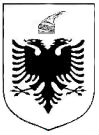 R E P U B L I K A    E   S H Q I P Ë R I S ËMINISTRIA E SHËNDETËSISË DHE E MBROJTJES SOCIALEINSPEKTORATI SHTETËROR SHËNDETËSORNr.___	                                                                                 Tiranë, më___.___.2023LISTË VERIFIKIMINË ZBATIM TË LIGJIT NR.  9518 DATË 18.04.2006 “PËR MBROTJEN E TË MITURVE NGA PËRDORIMI I ALKOOLIT, pijeve energjike dhe pijeve të gazuara që përmbajnë sheqer tështuar” tË ndryshuarSubjekti:______________________________________________ Nr. NIPT ______________________Adresa: _____________________________________________________________________________Administratori: _______________________________________________________________________Tel/Cel: ________________________________ Fax: ________________ E-mail: _________________Lloji Aktivitetit: ______________________________________________________________________Arsyeja e inspektimit: Inspektim i Programuar           Ri-Inspektim                  Inspektim i Posaçëm  Në zbatim të ligjeve:LIGJI NR. 9518 DATË 18.04.2006 “PËR MBROTJEN E TË MITURVE NGA PËRDORIMI I ALKOOLIT”.LigjI Nr. 74/2018, datË 25.10.2018 “PËR disa shtesa dhe ndryshime nË ligjin nr. 9518 datË 18.04.2006 “PËR  MBROTJEN E TË MITURVE NGA PËRDORIMI I ALKOOLIT” TË NDRYSHUARLigjI Nr. 48/2013, datË 14.02.2013 “PËR disa shtesa dhe ndryshime nË ligjin nr. 9518 datË 18.04.2006 “PËR  MBROTJEN E TË MITURVE NGA PËRDORIMI I ALKOOLIT”INSPEKTORËT:		PËRFAQËSUESI I SUBJEKTIT:Inspektor 1    NUI (Nënshkrimi)		 Emër Mbiemër (Nënshkrimi)Inspektor 2    NUI (Nënshkrimi)Inspektor 2    NUI (Nënshkrimi)Nr.Baza LigjorePyetjaVLERËSIMIVLERËSIMIVLERËSIMIKOMENTENr.Baza LigjorePyetjaPoJoNuk aplikohetKOMENTE1Neni 4, ligji nr. 9518, datë 18.04.2006A u tregtohet nga njësitë tregtare pije alkoolike dhe pije energjike të miturve? 2Neni 4, ligji nr. 9518, datë 18.04.2006A u tregtohet apo ofrohet falas pije alkoolike dhe pije energjike nga baret, restorantet ose klubet e natës të miturve?3Neni 4, ligji nr. 9518, datë 18.04.2006A ofrohen pije alkolike dhe pije energjike nga personat madhore që shoqërojnë të miturit në njësi tregtare?4Neni 4, ligji nr. 9518, datë 18.04.2006A ofrohen pije alkolike dhe pije energjike nga personat madhore që shoqërojnë të miturit në bare, restorante, kinema apo klube te natës?5Neni 5, ligji nr. 9518, datë 18.04.2006A frekuentohen nga të mitur të pashoqëruar nga prindi ose kujdestari klube të natës, në të cilat tregtohen pije alkoolike dhe pije energjike?6Pika 3, neni 7,  ligji nr. 9518, datë 18.04.2006A ka tabela treguese me shënimin “Ndalohet shitja e alkoolit personave nën 18 vjeç” dhe “Ndalohet shitja e pijeve energjike personave nën 18 vjeç”  në njësitë tregtare, bare, restorante ose klube?7Pika 4, neni 7,  ligji nr. 9518, datë 18.04.2006A është tabela e dallueshme dhe e një formati minimumi A4?